Составление описательного рассказа «Пресмыкающиеся»Задачи: Совершенствовать умение составлять расссказ на заданную тему, опираясь на план-схему.Развивать грамматическую правильность речи.Воспитывать интерес к сочинению.Ход занятия:Дети рассматривают картинки с изображением пресмыкающихся и земноводных.Взрослый предлагает ребёнку составить описательный рассказ о пресмыкающихся или земноводных, опираясь на план-схему.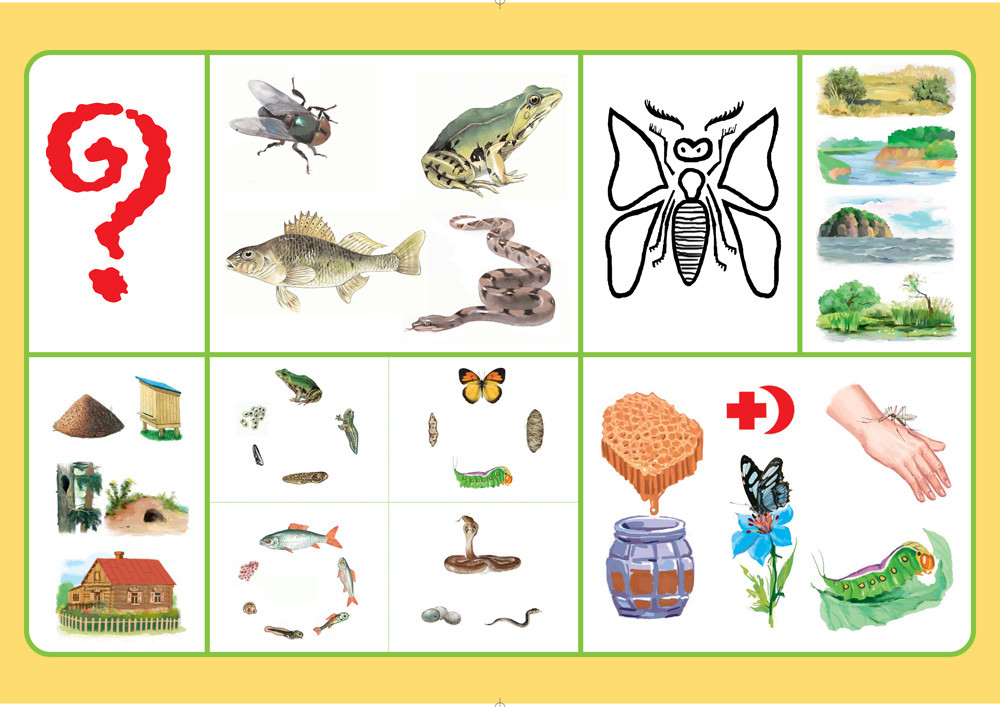 План рассказа:Кто это (пресмыкающиеся или земноводное)?Название пресмыкающегося или земноводного.Строение тела, описание внешних вида.Среда обитания.Питание.Размножение.Польза для человека.